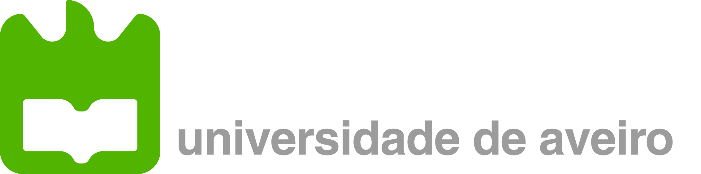 Inclinómetro planar de precisão para o Atlascar-2Projeto de Automação Industrial – Relatório Fase 1Armindo Silva nº 82660Lista de FigurasFigura 1: Placa branca com arduino e senor de medida	4Figura 2: entrada analogica	5Figura 3: Fonte de alimentação	5Figura 4: tensão na entrada analogica	6Figura 5: entrada analogica com op amp	6Figura 6: tensão a entrada analogica após op amp	7Figura 7: entrada analogica com op amp e condensador	7IntroduçãoNa primeira fase do projeto foi realizado um programa arduino para a leitura do sinal fornecido pelo sensor Sensor SICK DT20-N224B. Foi tambem ligado um LCD 16:2 para a visualisação futura dos 4 sensor em simultánio.Leitura do sinal do Sensor SICK DT20-N224BPara um primeiro teste de leitura do sinal do sensor foi usado uma resistencia de 270Ω, o valor teorico calculado é de 250Ω, para um primeiro teste não tive muita atenção em ter um sinal stritamente calibrado. Consegui obter uma variação de tensao aprocimadamente de 0V a 5V na gama de medida de de 72mm (valor minimo detectavel pelo sensor) a 1027mm (valor maximo detectavel pelo sensor). Usei tambem um LCD 16:2 para a representação da medida dos quatro sensores em simulanio. Algo talvez futil mas como tinha a dispusição usei, pode facilitar a leitura.Na figura seguite pode se ver que os valores de distancia não correspondem devido a falta de calibração.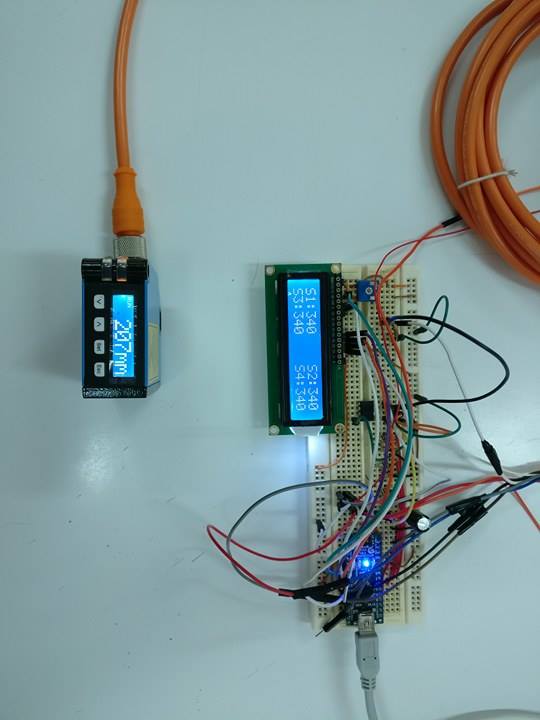 Figura : Placa branca com arduino e senor de medidaO primeiro problema que reparei foi a instabelidade na leitura do sinal como se pode ver na figura seguinte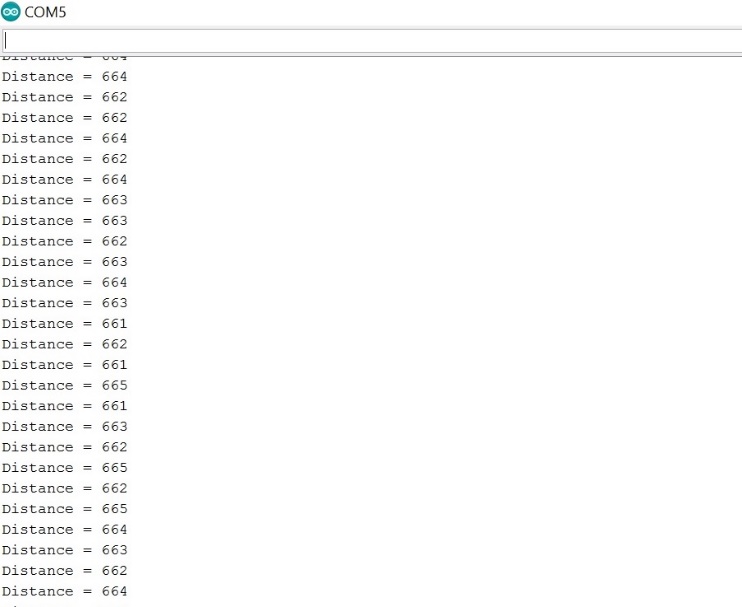 Figura : entrada analogicaControlei o sinal da fonte de alimentação que me parece resuavelmente estável como se pode ver na figura seguinte.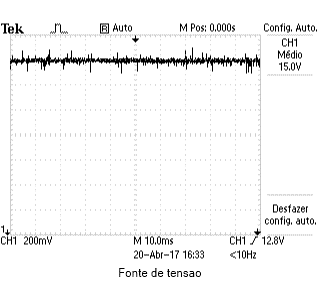 Figura : Fonte de alimentaçãoJá no entanto o sinal a entrada da placa arduino tem muitas perturasões o que me parece ser a fonte do problema como se pode ver na figura seguinte.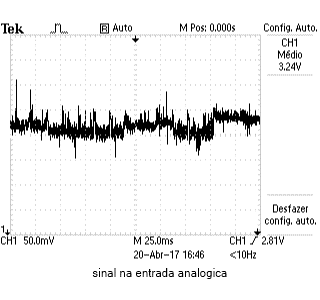 Figura : tensão na entrada analogicaUsei um op amp para evitar que a entrada arduino tenha interferência na corrente fornecida pelo sensor o que melhorou bastante a leitura do sinal como se pode ver na figura seguinte. 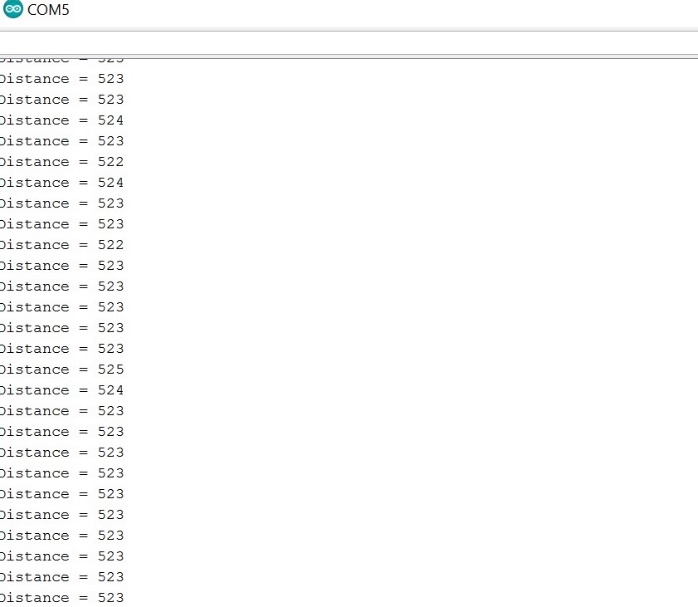 Figura : entrada analogica com op ampPode se ver pela imagem de ostiloscopio que o sinal já esta mais estável.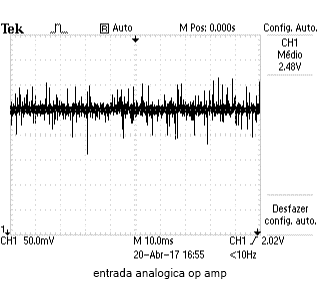 Figura : tensão a entrada analogica após op ampColocei tambem um condensador em paralelo com a entrada para ver se melhorava ainda mais o sinal o que me parece ter resultado como se pode ver na figura seguinte.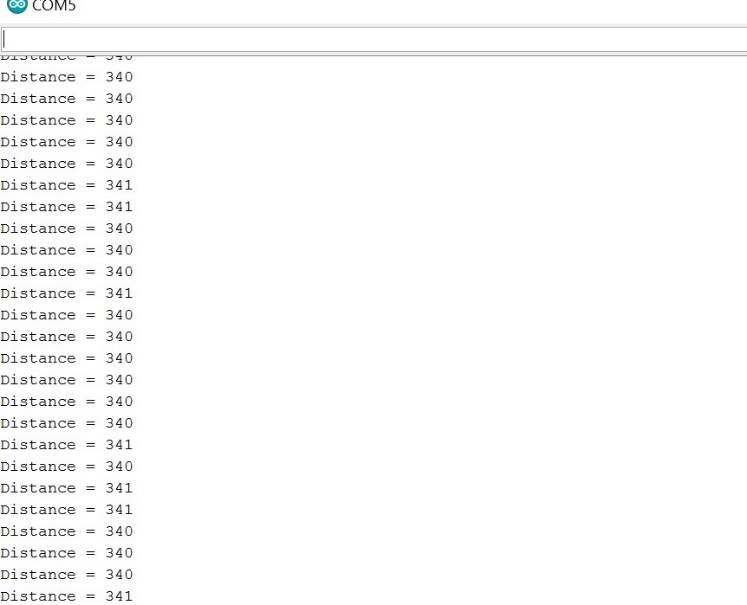 Figura : entrada analogica com op amp e condensadorEu diria que o sinal ainda pode ser melhorado calculando os valores certos para um filtro passo baixo como o colega Gonçalo fez na sua tese com o sensor sharp. Eu usei um condensador a ‘toa’ só e sem fazer calculo do valor adecuado só para teste.Procimo passo O procimo passo seria de montar os sensores num quadro, ligar ao arduino e fazer a calibração para iniciar testes. Mas isso é algo que gostaria de discutir consigo. 